LM-4 Page 1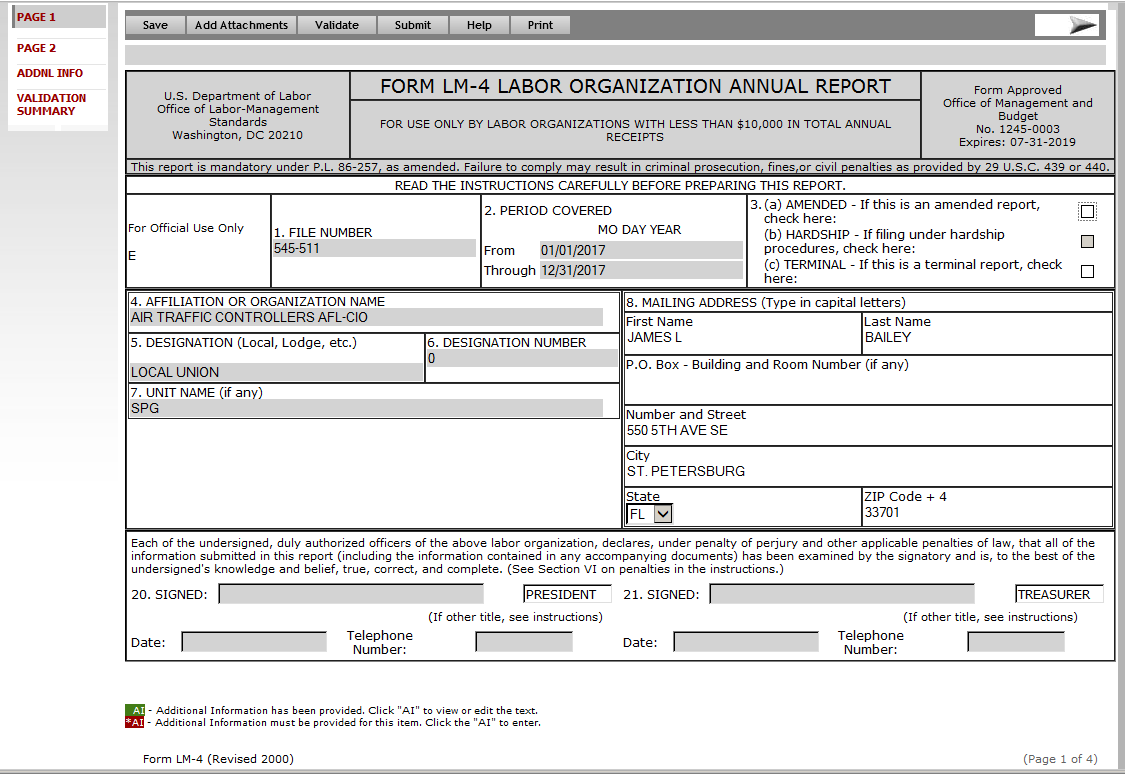 LM-4 Page 2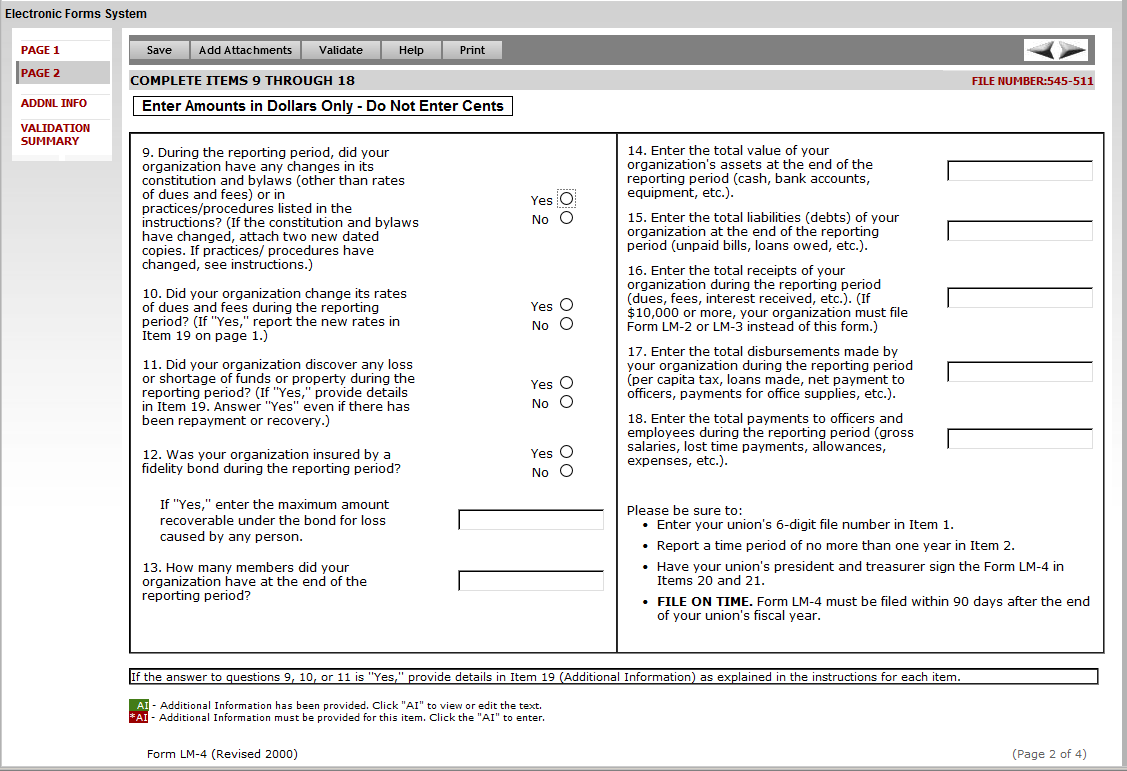 LM-4 Additional Information Page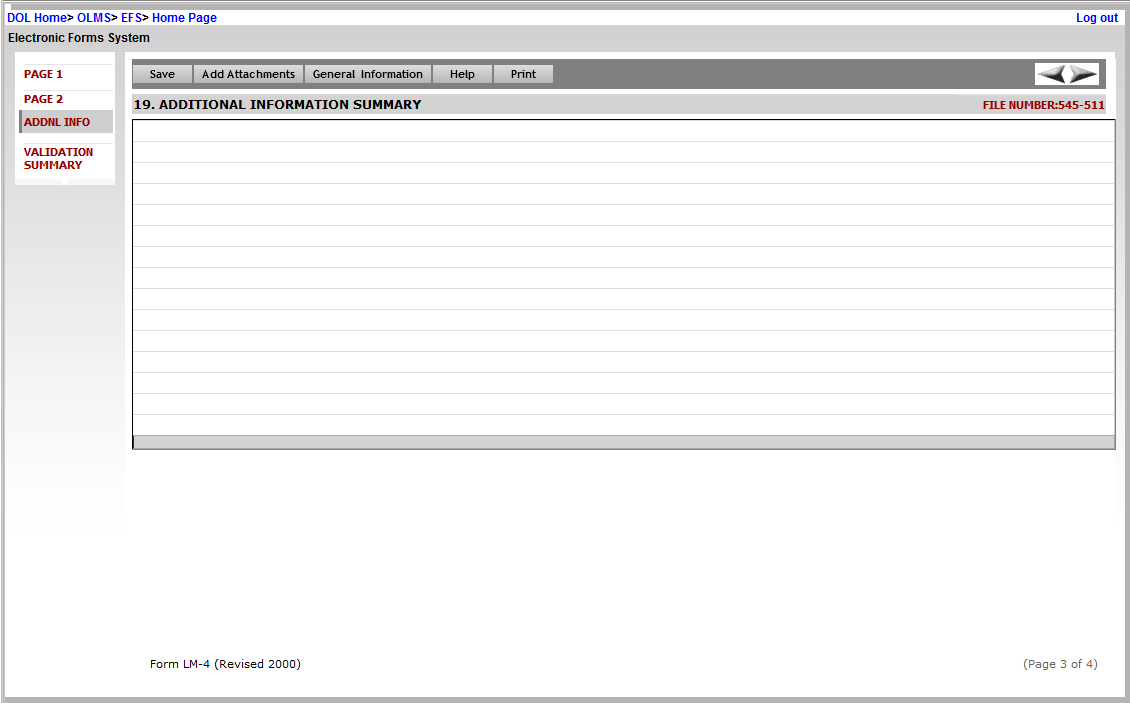 LM-4 Validation Summary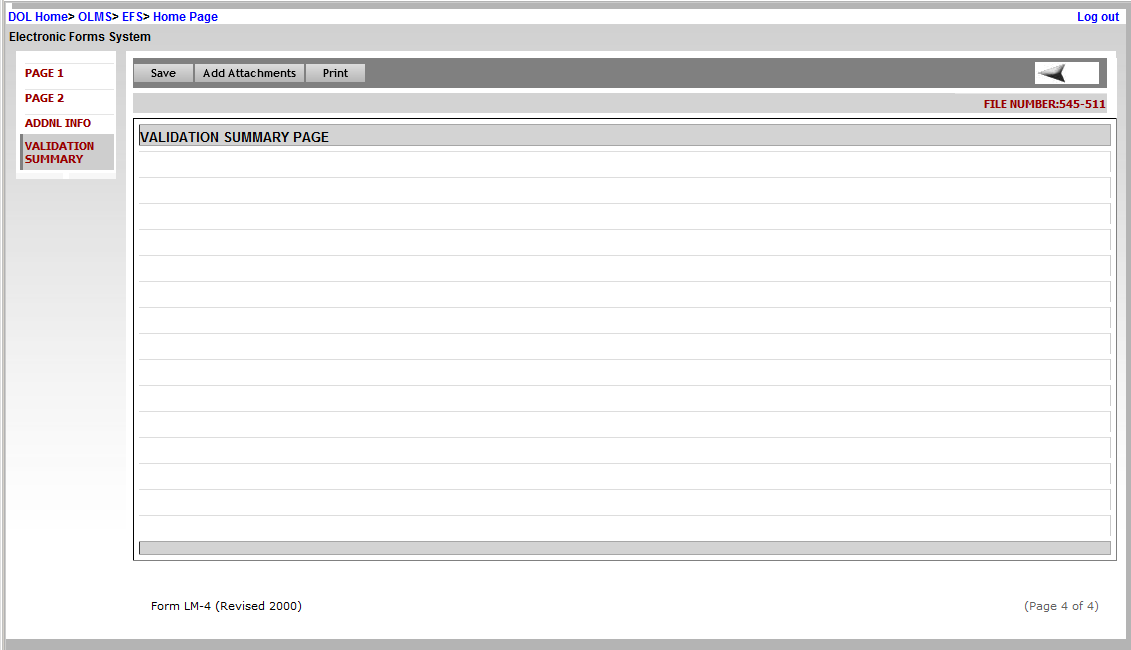 